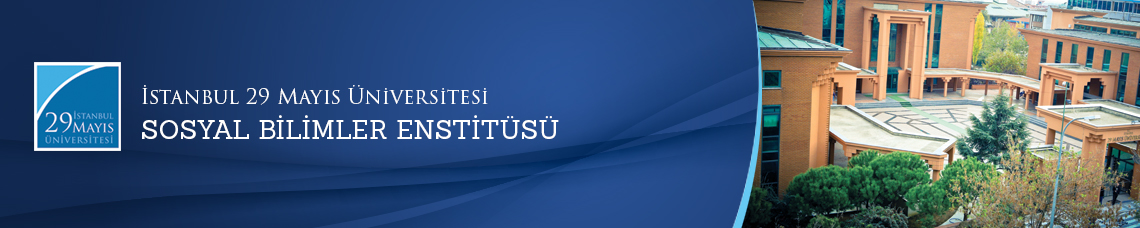                      Yüksek Lisans Tezi Savunma Toplantısı
          Öğrenci:                    Turgay KOÇAK    Ana Bilim Dalı:  Tarih         Bilim Dalı:             Tez Başlığı:             “Osmanlı-Safevi Mücadelesinde Askeri Harekât Alanı Ve Muharebeler(1578-1590)”    Tez Jürisi:                  Prof. Dr. Feridun M. EMECEN (Tez Danışmanı)                Prof. Dr. Ömer İŞBİLİR                Yrd. Doç. Dr. Mehmet Şakir YILMAZ    Tarih-Saat:           01.02.2016  -  10:00        Yer:                              Edebiyat Fakültesi 112 Numaralı Toplantı Salonu                                                 İstanbul 29 Mayıs Üniversitesi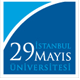 